5 группаЗадание на 06.11-13.11По английскому языку гр. №518 стр.24(исправить ошибки в условных предложениях)19 стр. 25 (перевести и выбрать правильный вариант)группа № 5Техника художественной росписи изделий из дереваЗадание должно быть выполнены до 13 ноября 2021года и высланы на электронную почту nosovajlya59@mail.ruЗадание № 4Выполнение эскиза с желудямиВыполнение эскиза в карандаше1.Определение поля росписи.2.Наметка ведущей линии.3.Обозначение листьев треугольниками и расположение желудей на ведущей линии.4.Прорисовка орнамента.5.Прорисовка травки.Выполнение эскиза краскамиНаляпка листьев.Наляпка желудей.Наведение ведущей линии.Проставление тычковых цветов.Выполнение желтых разживок на листьях и желудях.Написание травки.Проставление мелких тычков.Отводка эскиза.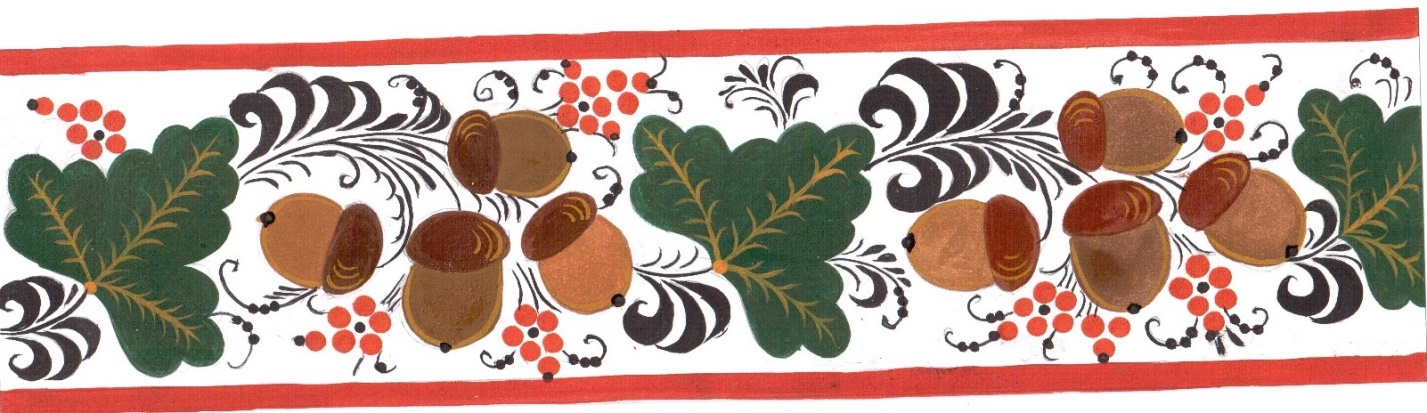 Дистанционное обучение 08.11 – 13.11.2021. Задание высылать на почту педагога.Гр.5 История   Тема: Октябрьская революция 1917 года в России. Содержаеие первых Декретов Советской власти. Можно ли было избежать  революцию?Право   Тема:  Административное право. Отягчающие и смягчающие обстоятельства (выписать)Предмет: Основы росписиВнимание! Все задания необходимо сдать в электронном виде (на эл.почту harichevanata75@yandex.ru). Преподаватель - Наталья Алексеевна ХаричеваЗадание: Записать конспект в тетрадь. Выучить технологический процесс изготовления городецких изделий.Материалы для изготовления городецких изделийСырьем для изготовления изделий под городецкую роспись является древесина сосны, ели, березы, осины, липы. В производстве изделий с городецкой росписью применяют следующие материалы: мел, олифа, клей желатиновый, масляные и эмалевые краски, лаки масляные светлые 4-С, ПФ-283. По прочности отделки изделия с городецкой росписью не уступают изделиям с хохломской росписью.Ассортимент изделий с городецкой росписьюАссортимент изделий с городецкой росписью не многочислен. Основными изделиями являются:Мебель детская: столы, полочки для игрушек, книг, детские каталки, качалки, скамейки, креслица, совочки.Мебель домашнего обихода: шкафчики для посуды, полочки для полотенца, книг, шкатулки.Декоративные изделия: вазы, шкатулки, настенные панно, поставки.Технология изготовления изделий с городецкой росписью в условиях производстваПоследовательность технологического процесса:Шлифовка полуфабрикатаШпатлевка-грунтовкаОпыленкаНанесение фонаРосписьЛакированиеСортировка, маркировка, упаковкаМежду операциями 2-й, 3-й, 4-й производится шлифование мелкозернистой шкуркой.Шпатлевка-грунтовкаЦель шпатлевки – создать на поверхности изделия ровный, плотный слой грунта, полностью закрывающий поры древесины, мелкие неровности и дефекты.Для грунта составляется специальный состав: из мела, клея, олифы, и воды. Предварительно мел обдают кипятком, размешивают и пропускают через краскотерку, получая однородную сметанообразную массу. В такой мел добавляют клей и олифу. Состав должен быть густой однородной массы и теплым. После шпатлевки и грунтовки изделия просушиваются и шлифуются.ОпыленкаЦель опыленки – выровнить /сгладить поверхность после шпатлевки. Состав опыленки: мел, вода и клей и представляет собой массу в виде сливок и наносится на поверхность кистями. Покрывают сначала внутри изделие, затем снаружи. После опыленки изделие просушивают при комнатной температуре в течении 8 часов. Затем изделия шлифуют мелкой истертой шкуркой, а потом поступают в цех для нанесения фона.Нанесение фонаПосле опыленки изделие шлифуется и обтирается влажной тряпочкой и только после тщательного просмотра наносят фон. Изделия с дефектами грунта, непрогрунтовка, неровности на поверхности, отправляют на повторное грунтование. Для нанесения фона употребляют краски: масляные, эмалевые, и целлюлозные. Для нанесения краски используют кисти, также нанесение краски может наноситься способом распыления специальным распылительным пистолетом. Фон наносится на 2-3 покрытия, сначала на внутреннюю часть изделия, затем на лицевую. Между покрытиями производиться сушка при комнатной температуре не менее 24-36 часов и прошлифовываются. Для фона используются теплые тона: коричневый, бежевый, розовый, песочный, зеленый, бирюзовый, черный.РосписьГородецкая роспись производится в следующем порядке: Подмалевка растительных элементов (цветы, листья, ягоды)Тенежка элементов красками: краплак, ультрамарин, кобальт, кадмийОживка цветов, листьев, ягод - белиламиПри росписи используются колонковые и беличьи кисти, для оживки используют тонкие кисти.Тенежка производится, когда просохнет подмалевка.В городецкой росписи используются все живописные краски, для их разведения требуется лак ПФ-283(4-С), олифа натуральная, скипидар. Кисти хранят вымытыми и смазанными сырым льняным маслом. После росписи изделия просушиваются и лакируются.ЛакированиеДля лакирования изделий с городецкой росписью используются лаки ПФ-283(4-С). Сначала лакируются изделия внутри, затем лакируется лицевая поверхность. Хорошо отлакированные изделия должны иметь ровную гладкую и блестящую поверхность, температура при лакировании должна быть 25-30 градусов. Готовые изделия с городецкой росписью отправляют в сортировочный цех, где определяется сортность изделия и ставиться марка предприятия.Внимание! Все задания необходимо сдать в электронном виде (на эл.почту harichevanata75@yandex.ru). Преподаватель – Наталья Алексеевна ХаричеваПредмет: «Разработка эскизов орнаментального оформления изделий из дерева»Тема урока: Разработка фонового раcтительно-травочного орнамента для оформления токарных изделий.Задание А) Повторить материал урока (см. презентацию задания) Ссылка на презентацию https://disk.yandex.ru/d/vX7XVnUETXIkUAБ) Завершить выполнение эскиза фоновым растительно-травочным орнаментом.(на черном и красном фоне)Внимание! Все задания необходимо сдать в электронном виде (на эл.почту harichevanata75@yandex.ru). Преподаватель – Наталья Алексеевна ХаричеваУчебная практикаТема урока: Разработка фонового раcтительно-травочного орнамента для оформления токарных изделий.Задание Завершить эскиз фонового растительно-травочного орнамента в красках на красном или черном фоне.Группа 5 Экономика Составить сравнительную таблицу "Типы экономических систем"Группа 5 География Письменно ответить на вопросы "Какие вы знаете глобальные проблемы человечества" (Понятие, виды тоже перечислить)ОТВЕТЫ ПРИСЫЛАТЬ НА ПОЧТУ Шумихиной С.В. swetlana.severyuhina@yandex.ruгруппазадание15-16185информатикаВыполнить практические работы по Excel № 1 и №2.Текст по практическим работам взять на сайте училища:пункт меню Личные странички педагогов – Личная страничка Ясницкой М.П. – Дистанционное обучение – Практические задания - Практические лабораторные работы в EXCEL